Wielkanoc – karta pracyKarta pracy, którą chcę dziś zaproponować, pomoże osobie ją wypełniającej przyjrzeć się emocjom i potrzebom związanym ze zbliżającą się Wielkanocą. Jest ona uniwersalna wiekowo, sprawdzi się zarówno w przypadku dzieci, młodzieży czy dorosłych.Forma wykonania zadania jest dowolna – można pisać, rysować, wyklejać. Nie ma tutaj złych odpowiedzi, każda z nich jest dobra, jeśli jest zgodna z tym, co czuje i myśli osoba ją wypełniająca.Oczywiście, szczególnie rodziców, zachęcam do wspólnego (równoległego) wypełniania wyraz z dzieckiem i oczywiście rozmowy po zakończeniu zadania na temat zamieszczonych na karcie informacji.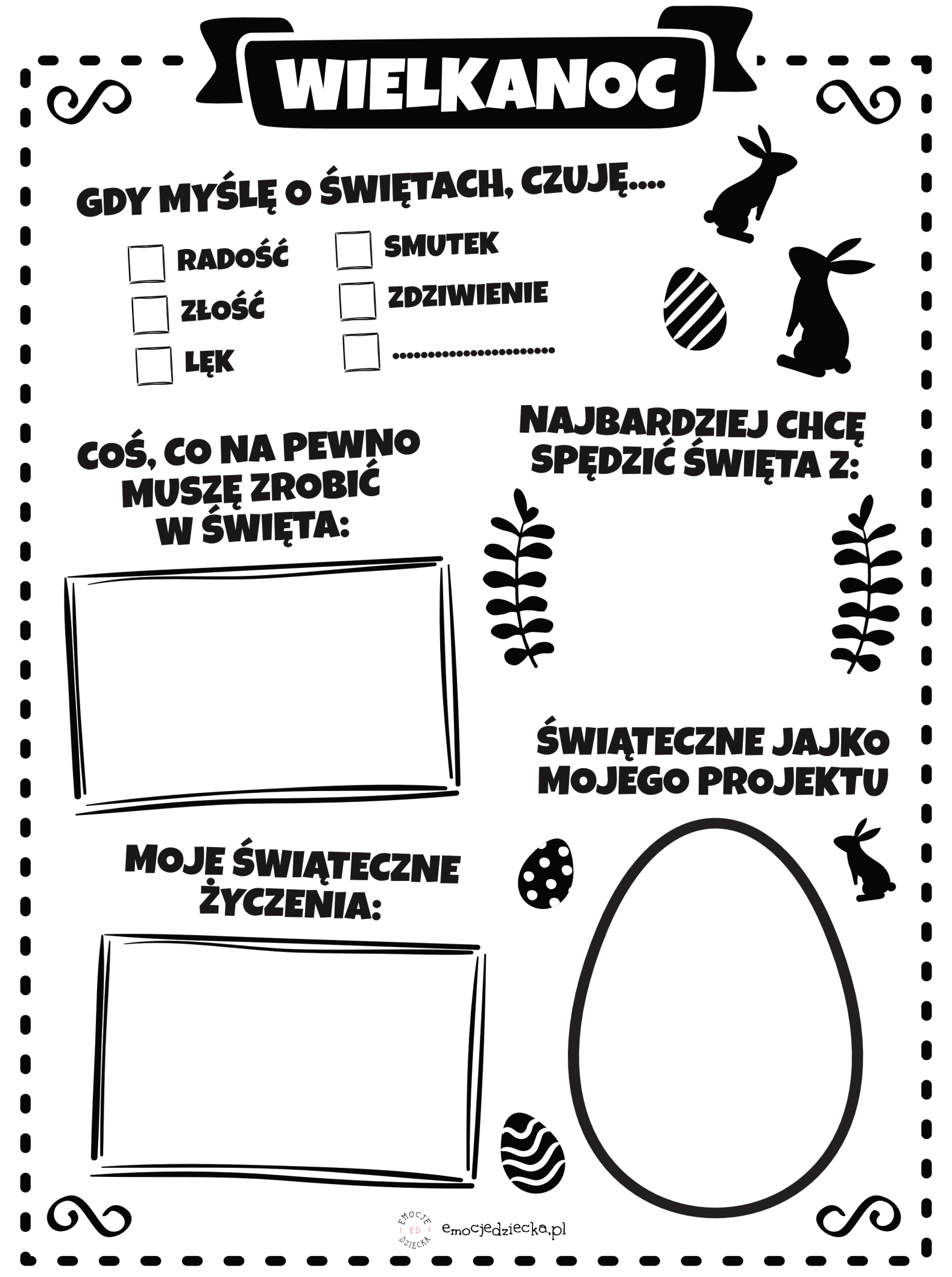 